от 18.12.2018 г.			            	   	                                          № 1686О принятии решения о подготовке проекта планировки с проектом межевания территории,предусматривающего размещение линейного объекта«Волоконно-оптическая линия связи в пределах черты г. Мирного» Рассмотрев заявление и.о. директора Общества с ограниченной ответственностью «Земкадастрпроект» Амелина Вадима Николаевича, действующего по доверенности от 23.12.2015 серии 14АА № 0891964, о принятии решения по подготовке проекта планировки с проектом межевания территории, предусматривающего размещение линейного объекта «Волоконно-оптическая линия связи в пределах черты г. Мирного», в целях обеспечения устойчивого развития территорий, определения местоположения границ образуемых и изменяемых земельных участков, в соответствии с главой 5 Градостроительного кодекса РФ, ст. 14 Федерального закона от 06.10.2003 № 131-ФЗ «Об общих принципах организации местного самоуправления в Российской Федерации», Уставом МО «Город Мирный», городская Администрация постановляет:1. Принять решение о подготовке проекта планировки с проектом межевания территории, предусматривающего размещение линейного объекта «Волоконно-оптическая линия связи в пределах черты г. Мирного». 2. Управлению архитектуры и градостроительства (С.А. Сафонова) обеспечить координацию работ по подготовке данной документации по планировке территории.  3. Опубликовать настоящее Постановление в порядке, установленном Уставом МО «Город Мирный». 4. Контроль исполнения настоящего Постановления оставляю за собой. Глава города                                                                                             К.Н. АнтоновАДМИНИСТРАЦИЯМУНИЦИПАЛЬНОГО ОБРАЗОВАНИЯ«Город Мирный»МИРНИНСКОГО РАЙОНАПОСТАНОВЛЕНИЕ 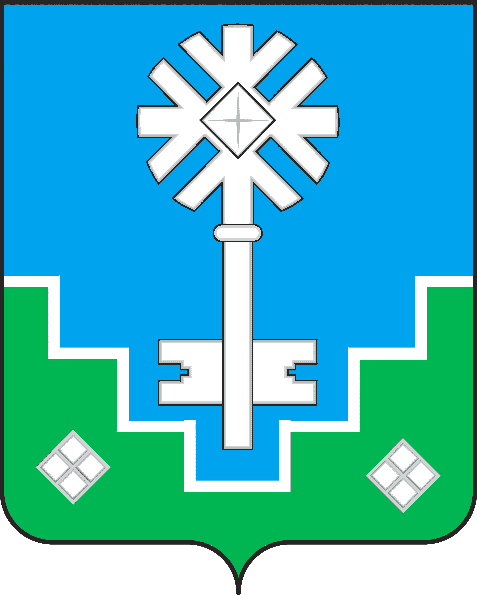 МИИРИНЭЙ ОРОЙУОНУН«Мииринэй куорат»МУНИЦИПАЛЬНАЙ ТЭРИЛЛИИ ДЬАhАЛТАТАУУРААХ